สารบัญสารบัญ	กสารบัญตาราง	ขสารบัญรูปภาพ	คบทที่ 4  ผลการวิเคราะห์ข้อมูล	1ส่วนที่ 1  ข้อมูลทั่วไป	1ส่วนที่ 2  ผลการประเมินความพึงพอใจ	1ส่วนที่ 3  ผลการวัดความรู้	2ภาคผนวก ก  ผลการวิเคราะห์ข้อมูลด้วยโปรแกรม SPSS	3ภาคผนวก ข  แบบประเมินความพึงพอใจ	5สารบัญตารางตาราง 1จำนวนและร้อยละจำแนกตามเพศ	1ตาราง 2 ผลการประเมินความพึงพอใจ	1ตาราง 3ผลการวัดความรู้	2สารบัญรูปภาพรูป 1 จำนวนและร้อยละจำแนกตามเพศ	1รูป 2 ผลการประเมินความพึงพอใจ	2บทที่ 4  ผลการวิเคราะห์ข้อมูลส่วนที่ 1  ข้อมูลทั่วไปตาราง จำนวนและร้อยละจำแนกตามเพศจากตาราง 1 พบว่าลักษณะส่วนบุคคลของกลุ่มตัวอย่าง………………………………………………………………….ดังรูปภาพ 1รูป 1 จำนวนและร้อยละจำแนกตามเพศส่วนที่ 2  ผลการประเมินความพึงพอใจตาราง  ผลการประเมินความพึงพอใจจากตาราง 2  ผลประเมินความพึงพอใจ พบว่า …………………………………………………………………………….ดังรูปภาพ 2 และในรายข้อ ………………………………………….. มีค่าเฉลี่ยสูงสุดเท่ากับ ……….., ………. และ ……….. เรียงตามลำดับ รูป 2 ผลการประเมินความพึงพอใจส่วนที่ 3  ผลการวัดความรู้ตาราง ผลการวัดความรู้จากตาราง 3 พบว่านักศึกษาพยาบาลศาสตรบัณฑิต มี…………………………………………………………………. ภาคผนวก ก  ผลการวิเคราะห์ข้อมูลด้วยโปรแกรม SPSSจำนวนและร้อยละของกลุ่มตัวอย่าง จำแนกตามเพศผลการประเมินความพึงพอใจผลการวัดความรู้ภาคผนวก ข  แบบประเมินความพึงพอใจส่วนที่ 1 : ข้อมูลทั่วไปและการประเมินความพึงพอใจ1. เพศ:		  ชาย    หญิง								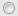 2. ระดับความพึงพอใจ	มากที่สุด = 5, มาก = 4, ปานกลาง = 3, น้อย = 2, น้อยที่สุด = 1ส่วนที่ 2 : การวัดความรู้ 3. เลือกคำตอบที่ถูกต้องข้อมูลส่วนบุคคลจำนวน (ร้อยละ)เพศ    ชาย5(5.40)    หญิง87(94.60)รายการประเมินค่าเฉลี่ย ±S.D.ด้านสื่อการเรียนการสอน4.8188±.36116สื่อมีเนื้อหาที่ครบถ้วนสมบูรณ์และถูกต้อง4.88±.326เนื้อหานำเสนอในสื่อเหมาะสมกับรูปแบบของสื่อที่ผลิต4.77±.471ความคิดสร้างสรรค์ในการผลิตสื่อ4.80±.497ด้านการนำเสนอ4.7754±.34981การวางแผนรูปแบบและขั้นตอนการนำเสนอ	  4.77±.422การนำเสนอมีความพร้อมและน่าสนใจ4.77±.447การให้ความรู้เพิ่มเติม/ตอบปัญหา	4.78±.440ด้านการทำงานเป็นทีม4.7391±.43031ความร่วมมือในการผลิต/นำเสนอสื่อ4.78±.415มีการแบ่งภาระงานในการผลิต/นำเสนอสื่อ4.71±.545มีการแชร์ความรู้ประสบการณ์ภายในกลุ่ม4.73±.516ด้านการใช้งานเครื่องมือเทคโนโลยีทางการศึกษา4.7645±.41797สามารถใช้งานวัสดุ/อุปกรณ์/โปรแกรมได้อย่างคล่องแคล่ว4.75±.460การเลือกใช้วัสดุ/อุปกรณ์/โปรแกรมได้อย่างเหมาะสม 4.78±.510การใช้กระบวนการทางเทคโนโลยีการศึกษาในการผลิตสื่อ4.76±.500รวม4.7745±.34316ค่าคะแนนเฉลี่ย±S.D.คะแนนการวัดความรู้, mean±SD3.68±0.55StatisticsStatisticsStatisticssexsexsexNValid92NMissing0sexsexsexsexsexsexFrequencyPercentValid PercentCumulative PercentValid155.45.45.4Valid28794.694.6100.0ValidTotal92100.0100.0Descriptive StatisticsDescriptive StatisticsDescriptive StatisticsDescriptive StatisticsNMeanStd. Deviationด้านสื่อการสอน924.8188.36116สื่อการสอน1924.88.326สื่อการสอน2924.77.471สื่อการสอน3924.80.497ด้านการนำเสนอ924.7754.34981การนำเสนอ1924.77.422การนำเสนอ2924.77.447การนำเสนอ3924.78.440ด้านการทำงานเป็นทีม924.7391.43031การทำงานเป็นทีม1924.78.415การทำงานเป็นทีม2924.71.545การทำงานเป็นทีม3924.73.516ด้านการใช้เครื่องมือ924.7645.41797การใช้เครื่องมือ1924.75.460การใช้เครื่องมือ2924.78.510การใช้เครื่องมือ3924.76.500ผลการประเมิน(รวม)924.7745.34316Valid N (listwise)92Descriptive StatisticsDescriptive StatisticsDescriptive StatisticsDescriptive StatisticsDescriptive StatisticsDescriptive StatisticsNMinimumMaximumMeanStd. Deviationคะแนนรวม922.004.003.6848.55330Valid N (listwise)92< !!! ตัวอย่าง !!! > แบบประเมินศักยภาพในการสร้างชุมชนการเรียนรู้ (CoPs)
วิชา เทคโนโลยีสารสนเทศเพื่อการประยุกต์ใช้ (วค.1103) ปีการศึกษา 2560 วิทยาลัยพยาบาลบรมราชชนนี พะเยา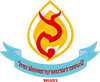 รายการประเมินมากที่สุด (5)มาก(4)ปานกลาง(3)น้อย(2)น้อยที่สุด(1)2.1 ด้านสื่อการเรียนการสอน2.1 ด้านสื่อการเรียนการสอน2.1 ด้านสื่อการเรียนการสอน2.1 ด้านสื่อการเรียนการสอน2.1 ด้านสื่อการเรียนการสอน2.1 ด้านสื่อการเรียนการสอน     - สื่อมีเนื้อหาที่ครบถ้วนสมบูรณ์และถูกต้อง     - เนื้อหานำเสนอในสื่อเหมาะสมกับรูปแบบของสื่อที่ผลิต     - ความคิดสร้างสรรค์ในการผลิตสื่อ2.2 ด้านการนำเสนอ2.2 ด้านการนำเสนอ2.2 ด้านการนำเสนอ2.2 ด้านการนำเสนอ2.2 ด้านการนำเสนอ2.2 ด้านการนำเสนอ     - การวางแผนรูปแบบและขั้นตอนการนำเสนอ	       - การนำเสนอมีความพร้อมและน่าสนใจ     - การให้ความรู้เพิ่มเติม/ตอบปัญหา	2.3 ด้านการทำงานเป็นทีม2.3 ด้านการทำงานเป็นทีม2.3 ด้านการทำงานเป็นทีม2.3 ด้านการทำงานเป็นทีม2.3 ด้านการทำงานเป็นทีม2.3 ด้านการทำงานเป็นทีม     - ความร่วมมือในการผลิต/นำเสนอสื่อ     - มีการแบ่งภาระงานในการผลิต/นำเสนอสื่อ     - มีการแชร์ความรู้ประสบการณ์ภายในกลุ่ม2.4 ด้านการใช้งานเครื่องมือเทคโนโลยีทางการศึกษา 2.4 ด้านการใช้งานเครื่องมือเทคโนโลยีทางการศึกษา 2.4 ด้านการใช้งานเครื่องมือเทคโนโลยีทางการศึกษา 2.4 ด้านการใช้งานเครื่องมือเทคโนโลยีทางการศึกษา 2.4 ด้านการใช้งานเครื่องมือเทคโนโลยีทางการศึกษา 2.4 ด้านการใช้งานเครื่องมือเทคโนโลยีทางการศึกษา      -  สามารถใช้งานวัสดุ/อุปกรณ์/โปรแกรมได้อย่างคล่องแคล่ว     -  การเลือกใช้วัสดุ/อุปกรณ์/โปรแกรมได้อย่างเหมาะสม      -  การใช้กระบวนการทางเทคโนโลยีการศึกษาในการผลิตสื่อรถอะไรเอ่ย มี 30 วันรถเก๋งรถกะบะรถบรรทุกรถยนต์ก่อนเป็นพยาบาลได้จะต้องเป็นอะไรก่อนพยาตูมพยานาคพญาไทพญามารปลาหมอตาย เพราะอะไรเพราะปากเพราะลิ้นเพราะไม่หายใจเพราะหัวใจเดือนอะไร มี 32 วันเดือนมกราคมเดือนกุมภาพันธ์เดือนมีนาคมเดือนกว่าๆพยาบาลกลัวอะไรที่สุดกลัวหมอฟันกลัวหมอศัลย์กลัวหมอนะยะกลัวหมอมวลชน